Severe mental illness and type 2 diabetes outcomes and complications: a nationwide cohort studyRunning title: Severe mental illness and diabetes outcomesKelly J Fleetwood (MSc)1, Sarah H Wild (PhD)1, Kirsty AM Licence (MPH)2, Stewart W Mercer (PhD)1, Daniel J Smith (MD)3, Caroline A Jackson (PhD)1 on behalf of the Scottish Diabetes Research Network epidemiology group1Usher Institute, University of Edinburgh, Edinburgh, UK2Information Services Division, National Services Scotland, NHS Scotland, Edinburgh, UK3 Centre for Clinical Brain Sciences, University of Edinburgh, Edinburgh, UKCorrespondence to:Caroline JacksonUsher Institute, University of Edinburgh, Teviot Place, Edinburgh, EH8 9AG, UKEmail: caroline.jackson@ed.ac.ukTel: +44 (0) 131 650 3223Supplementary Table 1: ICD codes for mental health conditionsSupplementary Table 2: ICD-10 codes for cause-specific mortalitySupplementary Table 3: ICD codes for history of CVD and alcohol use disorderNote that these are the same ICD-10 codes used to identify CVD-specific mortalitySupplementary Text 1: Adaptation of the Charlson IndexWe measured comorbidity at the time of diabetes diagnosis using an adaptation of the Charlson Index (1). The Charlson Index is a weighted count of a person’s morbidities. The original index accounted for 19 conditions, with weights approximately equal to the hazard ratio of mortality for people with the condition versus those without the condition.We based our comorbidity score on a version of the Charlson Index (2) that has been used by NHS Scotland to calculate standardised morality ratios for Scottish hospitals (3). This version is based on only 17 conditions, because the original tumour, leukaemia and lymphoma groups have been combined into a single cancer group. The weights have been updated to reflect current risks of mortality. We adapted the updated version of the Charlson Index as follows:We excluded diabetes and diabetes complications because our intention is measure other comorbidities at the time of diabetes diagnosis.We excluded acute myocardial infarction and cerebral vascular accident because these conditions are covered in a separate history of CVD variable.We excluded ICD-10 codes K70.2 (alcoholic fibrosis and sclerosis of liver) and K70.3 (alcoholic cirrhosis of liver) from liver disease because these codes are used in the ascertainment of a separate history of alcohol use variable.We ascertained morbidities from primary and secondary diagnoses in acute hospital records using a 10 year look-back period from the date of diabetes diagnosis. We excluded records before the person’s 18th birthday. We used the ICD-10 codes defined in the updated version of the Charlson Index and mapped the ICD-10 codes to ICD-9 codes. We only included an ICD-9 code if all the conditions it indicated were also indicated by the ICD-10 codes. The table below details the conditions, codes and weights that we used. Each person’s total Charlson Index was calculated by summing the weights associated with their conditions.Conditions, ICD codes and weights for the adapted version of the Charlson Index used in this study* The ICD 9 codes were published in 1977, but AIDS and HIV were not discovered until the early 1980s. Prior to 1995 no specific AIDS or HIV codes existed. ICD 9 codes for AIDS and HIV were introduced in 1996.Supplementary Text 2: Additional information on derivation of hypertension, high cholesterol, HbA1c and body mass indexWe ascertained hypertension, high cholesterol, HbA1c and body mass index (BMI) from SCI-Diabetes using records from within 180 days of type 2 diabetes diagnosis date. We identified hypertension using a combination of systolic and diastolic blood pressure measurements and prescriptions for hypertension medicines. Likewise, we identified high cholesterol using a combination of total cholesterol measurements and prescriptions for cholesterol medication.For all continuous measurements (systolic blood pressure, diastolic blood pressure, total cholesterol, HbA1c and BMI, if there was more than one record within the window +/- 180 days from type 2 diabetes diagnosis date, we took the median.Supplementary Text 3: Multiple imputationWe used multiple imputation by chained equations (MICE) to account for missing data in seven covariates (deprivation, ethnicity, hypertension, high cholesterol, log HbA1c, BMI and smoking), assuming that data was missing at random. The imputation models included the outcomes and all covariates (including the quadratic terms for the continuous variables). We incorporated the survival and competing risk outcomes in the imputation models by including the failure indicators and the Nelson–Aalen estimators of the cumulative hazard functions (4-6). Overall, 29.7% of participants had a missing value for at least one variable. Hence, we conducted 30 imputations (7). Each imputed dataset was analysed and we used Rubin’s rules to pool the results (8).Supplementary Figure 1: Flow diagram of the study population - sensitivity analysis (major depression based on psychiatric hospital admission records only)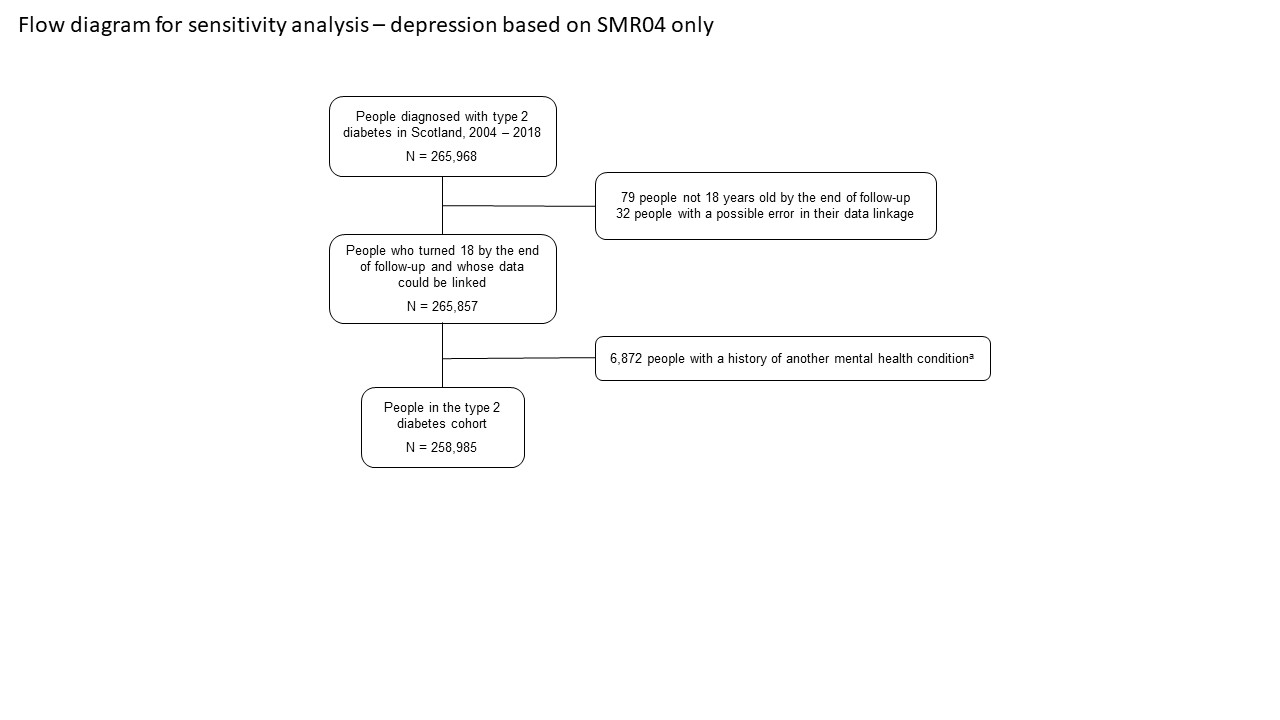 Supplementary Table 4: Baseline characteristics of patients with type 2 diabetes, by history of mental health admission – sensitivity analysis (major depression based on psychiatric hospital admission records only)* The statistical models adjust for an ethnicity variable with 4 categories (Asian, Asian Scottish or Asian British; White; Mixed or multiple ethnic groups; any other ethnic group). In this table, the last 3 categories are grouped in order to ensure that this table does not risk the anonymity of individuals by including cells with very small numbers.Supplementary Table 5: Risk of major CVD event, all-cause mortality and CVD-specific mortality in people with a history of a severe mental illness versus people without a history of a severe mental illness. Complete case analysis (N = 182,764). Hazard ratios and 95% CIs.Model 1 adjusts for sociodemographic characteristics (sex, age at type 2 diabetes diagnosis, calendar year of type 2 diagnosis, deprivation, ethnicity and health board). Model 2 additionally adjusts for clinical characteristics at baseline (history of CVD, comorbidity, hypertension, high cholesterol, log HbA1c, body mass index, alcohol use disorder and smoking).Supplementary Table 6: Risk of major CVD event, all-cause mortality and CVD-specific mortality in people with a history of a severe mental illness versus people without a history of a severe mental illness. Sensitivity analysis (major depression based on psychiatric hospital admission records only) (N = 258,985). Hazard ratios and 95% CIs.Model 1 adjusts for sociodemographic characteristics (sex, age at type 2 diabetes diagnosis, calendar year of type 2 diagnosis, deprivation, ethnicity and health board). Model 2 additionally adjusts for clinical characteristics at baseline (history of CVD, comorbidity, hypertension, high cholesterol, log HbA1c, body mass index, alcohol use disorder and smoking).References1.	Charlson ME, Pompei P, Ales KL, MacKenzie CR. A new method of classifying prognostic comorbidity in longitudinal studies: Development and validation. Journal of Chronic Diseases. 1987;40(5):373–83.2.	Dr Foster Intelligence. Understanding HSMRs. A Toolkit on Hospital Standardised Mortality Ratios. Version 9. 2014.3.	Quality Indicators Team, ISD Scotland. Scottish Hospital Standardised Mortaltiy Ratio (HSMR). Methodology and Specification Document. 2016 [Available from: http://www.isdscotland.org/Health-Topics/Quality-Indicators/HSMR/Methodology/_docs/HSMR_2016_technical_specification.pdf.4.	Bartlett JW, Taylor JM. Missing covariates in competing risks analysis. Biostatistics. 2016;17(4):751-63.5.	Resche-Rigon M, Chevret S. Imputing missing covariate values in presence of competing risk. Presentation at the International Society for Clinical Biostatistics Conference. 2012.6.	White IR, Royston P. Imputing missing covariate values for the Cox model. Stat Med. 2009;28(15):1982-98.7.	White IR, Royston P, Wood AM. Multiple imputation using chained equations: Issues and guidance for practice. Stat Med. 2011;30(4):377-99.8.	Rubin D. Multiple imputation for nonresponse in surveys. New York: Wiley; 1987.Position in hierarchy Mental health conditionICD-9 codesICD-10 codes1Schizophrenia: schizophrenia and schizoaffective disorders295.0-295.3,295.6-295.9F20, F252Other psychoses: schizotypal disorders, acute and transient psychosis, delusional disorders, and other psychotic disorders295.4, 295.5,297.0-297.9298.3, 298.4, 298.8, 298.9  F21-F24, F28, F293Bipolar disorder: manic episode or bipolar affective disorder296.0296.2-296.6F30-F314Major depression: depressive episode or recurrent depressive disorder296.1298.0, 300.4,  311F32-F335Other mental health conditions: including other mood disorders, neuroses, dissociative disorders, somatoform disorders, eating disorders, non-organic sleep disorders and other behavioural syndromes associated with physiological disturbances and physical factors, disorders of adult personality and behaviour, disorders of psychological development, behavioural and emotional disorders with onset in childhood and adolescence and unspecified mental disorders293.8,296.8, 296.9, 298.1, 298.2,299.0-301.9,302.1-302.9,305.9,306.0-309.9,312.0-315.9316F34-F69,F80-F99Cause-specific mortalityICD-10 codesDescriptionCVD-specific mortalityI20-I25Ischaemic heart diseasesCVD-specific mortalityI60-I69Cerebrovascular diseases  CVD-specific mortalityG45Transient cerebral ischaemic attacks and related syndromesConditionCode typeCodeDescriptionCVDICD-9410-414Ischaemic heart diseaseCVDICD-9430-438Cerebrovascular diseaseCVDICD-10aI20-I25Ischaemic heart diseasesCVDICD-10aI60-I69Cerebrovascular diseases CVDICD-10aG45Transient cerebral ischaemic attacks and related syndromesAlcohol use disorderICD-9291.0Delirium tremensAlcohol use disorderICD-9291.1Korsakov's psychosis, alcoholicAlcohol use disorderICD-9291.2Other alcoholic dementiaAlcohol use disorderICD-9291.5Alcoholic jealousyAlcohol use disorderICD-9303Alcohol dependence syndromeAlcohol use disorderICD-9571.0Alcoholic fatty liverAlcohol use disorderICD-9571.1Acute alcoholic hepatitisAlcohol use disorderICD-9571.2Alcoholic cirrhosis of liverAlcohol use disorderICD-9571.3Alcoholic liver damage, unspecifiedAlcohol use disorderICD-9357.5Alcoholic polyneuropathyAlcohol use disorderICD-9425.5Alcoholic cardiomyopathyAlcohol use disorderICD-9535.3Alcoholic gastritisAlcohol use disorderICD-9E947.3Drugs, medicaments and biological substances causing adverse effects in therapeutic use: alcohol deterrentsAlcohol use disorderICD-10F10.1Mental and behavioural disorders due to use of alcohol: Harmful useAlcohol use disorderICD-10F10.2Mental and behavioural disorders due to use of alcohol: Dependence syndromeAlcohol use disorderICD-10F10.3Mental and behavioural disorders due to use of alcohol: Withdrawal stateAlcohol use disorderICD-10F10.4Mental and behavioural disorders due to use of alcohol: Withdrawal state with deliriumAlcohol use disorderICD-10F10.6Mental and behavioural disorders due to use of alcohol: Amnesic syndromeAlcohol use disorderICD-10K70Alcoholic liver diseaseAlcohol use disorderICD-10E24.4 Alcohol induced Pseudo-Cushing’s syndromeAlcohol use disorderICD-10E51.2 Wernicke’s EncephalopathyAlcohol use disorderICD-10G31.2 Degeneration of nervous system due to alcoholAlcohol use disorderICD-10G62.1 Alcoholic polyneuropathyAlcohol use disorderICD-10G72.1 Alcoholic myopathyAlcohol use disorderICD-10I42.6 Alcoholic cardiomyopathyAlcohol use disorderICD-10K29.2 Alcoholic gastritisAlcohol use disorderICD-10K85.2Alcohol-induced acute pancreatitisAlcohol use disorderICD-10K86.0 Alcohol-induced chronic pancreatitisAlcohol use disorderICD-10O35.4 Maternal care for (suspected) damage to foetus from alcoholAlcohol use disorderICD-10Y57.3 Drugs, medicaments and biological substances causing adverse effects in therapeutic use: alcohol deterrentsAlcohol use disorderICD-10Z50.2 Alcohol rehabilitationAlcohol use disorderICD-10Z71.4 Alcohol abuse counselling and surveillanceCondition nameICD-10 codesICD-9 codesWeightCongestive heart failureI5042813Connective tissue disorderM05, M06.0, M06.3, M06.9, M32, M33.2, M34, M35.3710.0, 710.1, 710.4,714.0, 714.1, 714.2,7254DementiaF00, F01, F02, F03, F05.1290, 294.114Liver diseaseK71.7, K73, K74571.4, 571.5, 571.68Peptic ulcerK25 – K28531 – 5349Peripheral vascular diseaseI71, I73.9, I79.0, R02, Z95.8, Z95.9440, 441.7, 443.9, 785.4, V43.46Pulmonary diseaseJ40-J47, J60-J76490 – 496, 500 – 5084CancerC00 – C76, C80 – C97140 – 195, 199  – 2088ParaplegiaG04.1, G81, G82.0, G82.1, G82.2342, 344.11Renal diseaseI12, I13, N01, N03, N05.2-N05.6, N07.2-N07.4, N18, N19, N25403, 404, 580.4, 582,583.1, 583.2, 583.4,585, 586, 58810Metastatic cancerC77, C78, C79196-19814Severe liver diseaseK72.1, K72.9, K76.6, K76.7572.2, 572.3, 572.418HIVB20, B21, B22, B23, B24043, 044, 045*2No mental health condition (N=251,139)Schizophrenia (N=2,621)Bipolar disorder (N=1,211)Major depression (N=4,014)Follow-up time (years)[mean (SD)]7.1 (4.2)6.8 (4.0)6.7 (4.0)6.8 (4.0)Male142477 (56.7%)1590 (60.7%)498 (41.1%)1674 (41.7%)Age at diabetes diagnosis (years) [mean (SD)]60.7 (13.4)52.1 (12.7)57.5 (12.4)58.9 (12.2)Ethnicity*   White209311 (83.3%)2298 (87.7%)1108 (91.5%)3616 (90.1%)   Ethnic minority groups17860 (7.1%)149 (5.7%)53 (4.4%)171 (4.3%)   Missing23968 (9.5%)174 (6.6%)50 (4.1%)227 (5.7%)SIMD quintile   5 (least deprived)35774 (14.2%)169 (6.4%)139 (11.5%)367 (9.1%)   445430 (18.1%)275 (10.5%)178 (14.7%)511 (12.7%)   351297 (20.4%)494 (18.8%)248 (20.5%)792 (19.7%)   257932 (23.1%)699 (26.7%)282 (23.3%)1038 (25.9%)   1 (most deprived)60288 (24.0%)984 (37.5%)364 (30.1%)1303 (32.5%)   Missing418 (0.2%)0 (0.0%)0 (0.0%)3 (0.1%)History of CVD37273 (14.8%)264 (10.1%)199 (16.4%)828 (20.6%)Modified Charlson Index   0207218 (82.5%)2136 (81.5%)911 (75.2%)2872 (71.5%)   1-825041 (10.0%)320 (12.2%)183 (15.1%)705 (17.6%)   >818880 (7.5%)165 (6.3%)117 (9.7%)437 (10.9%)Hypertension at diabetes diagnosis   No hypertension48390 (19.3%)1086 (41.4%)354 (29.2%)889 (22.1%)   Hypertension186914 (74.4%)1320 (50.4%)797 (65.8%)2935 (73.1%)   Missing15835 (6.3%)215 (8.2%)60 (5.0%)190 (4.7%)Cholesterol at diabetes diagnosis   No high cholesterol39220 (15.6%)393 (15.0%)164 (13.5%)517 (12.9%)   High cholesterol187743 (74.8%)1967 (75.0%)950 (78.4%)3149 (78.5%)   Missing24176 (9.6%)261 (10.0%)97 (8.0%)348 (8.7%)HbA1c at diabetes diagnosis    Mean (SD) (%)7.6 (1.7)7.8 (2.0)7.5 (1.8)7.6 (1.7)   Mean (SD) (mmol/mol)60.1 (18.4)61.9 (21.7)58.6 (19.3)60.0 (18.7)   Missing30206 (12.0%)355 (13.5%)130 (10.7%)452 (11.3%)History of alcohol use disorder6240 (2.5%)451 (17.2%)180 (14.9%)763 (19.0%)BMI   < 25 kg/m219151 (7.6%)160 (6.1%)66 (5.5%)234 (5.8%)   ≥ 25 and < 30 kg/m262238 (24.8%)453 (17.3%)216 (17.8%)772 (19.2%)   ≥ 30 and < 35 kg/m266877 (26.6%)750 (28.6%)349 (28.8%)1087 (27.1%)   ≥ 35 and < 40 kg/m237440 (14.9%)496 (18.9%)206 (17.0%)706 (17.6%)   ≥ 40 kg/m228202 (11.2%)392 (15.0%)196 (16.2%)623 (15.5%)   Missing36543 (14.6%)358 (13.7%)171 (14.1%)581 (14.5%)Smoking   Never smoked112183 (44.7%)669 (25.5%)368 (30.4%)1335 (33.3%)   Ex-smoker86629 (34.5%)550 (21.0%)349 (28.8%)1145 (28.5%)   Current smoker51387 (20.5%)1391 (53.1%)490 (40.5%)1523 (37.9%)   Missing940 (0.4%)11 (0.4%)4 (0.3%)11 (0.3%)OutcomeModelSchizophreniaBipolar disorderMajor depressionMajor CVD eventModel 11.02 (0.85, 1.23)1.41 (1.14, 1.74)1.46 (1.34, 1.58)Major CVD eventModel 20.92 (0.77, 1.12)1.28 (1.04, 1.58)1.14 (1.05, 1.24)Major CVD event amongst people without a history of a major CVD event at baselineModel 11.04 (0.86, 1.27)1.45 (1.16, 1.81)1.41 (1.28, 1.55)Major CVD event amongst people without a history of a major CVD event at baselineModel 20.93 (0.77, 1.14)1.30 (1.04, 1.62)1.14 (1.04, 1.26)All-cause mortalityModel 12.29 (2.06, 2.55)2.00 (1.74, 2.29)1.69 (1.59, 1.79)All-cause mortalityModel 21.81 (1.63, 2.02)1.59 (1.39, 1.83)1.22 (1.15, 1.30)CVD-specific mortalityModel 12.19 (1.72, 2.79)1.59 (1.13, 2.22)1.80 (1.58, 2.04)CVD-specific mortalityModel 21.92 (1.50, 2.45)1.36 (0.97, 1.91)1.27 (1.12, 1.45)OutcomeModelSchizophreniaBipolar disorderMajor depressionMajor CVD eventModel 11.22 (1.05, 1.41)1.57 (1.32, 1.86)1.48 (1.34, 1.62)Major CVD eventModel 21.07 (0.92, 1.24)1.37 (1.15, 1.62)1.21 (1.11, 1.34)Major CVD event amongst people without a history of a major CVD event at baselineModel 11.27 (1.08, 1.48)1.59 (1.32, 1.91)1.44 (1.30, 1.60)Major CVD event amongst people without a history of a major CVD event at baselineModel 21.10 (0.94, 1.29)1.41 (1.17, 1.69)1.20 (1.08, 1.33)All-cause mortalityModel 12.44 (2.25, 2.65)1.93 (1.72, 2.16)1.70 (1.59, 1.81)All-cause mortalityModel 21.88 (1.73, 2.05)1.49 (1.33, 1.68)1.30 (1.22, 1.38)CVD-specific mortalityModel 12.37 (1.97, 2.85)1.69 (1.30, 2.19)1.66 (1.46, 1.90)CVD-specific mortalityModel 22.00 (1.66, 2.41)1.37 (1.05, 1.78)1.29 (1.12, 1.48)